Using Partial FractionsExample1. Express  as partial fractions.Hence show that the cubic approximation of  is c) State the range of values of  for which the expansion is valid.Test Your Understanding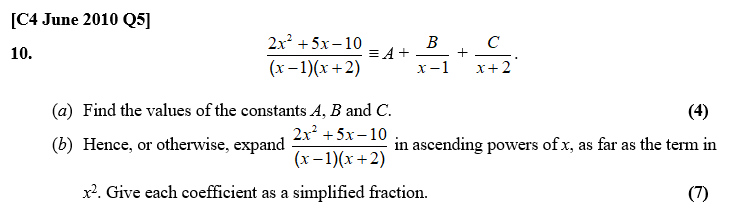 